Name:Quiz 12, Attempt 1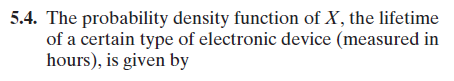 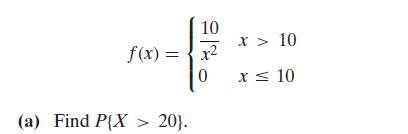 Quiz 10, Attempt 2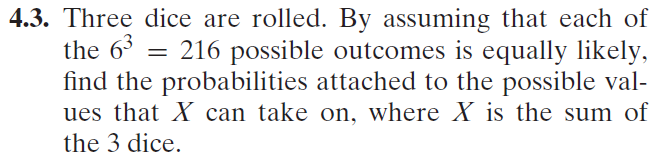 